A2 Business Studies Unit 3Income Statements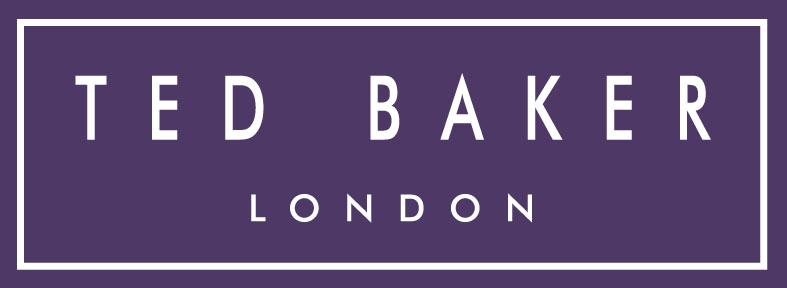 Income Statement of Ted Baker PLC for the 52 Weeks ending 27 January 2007Income Statement of Ted Baker PLC for the 52 Weeks ending 27 January 2008£000s£000sRevenue125,648Cost Of Sales51,986Gross Profit73,662Operating Costs53,612Operating Profit20,050Income Tax Expense5,634Profit For The Period14,416Attributed to Equity Shareholders of Parent Company14,416£000s£000sRevenue135,548Cost Of Sales_ _ _ _ _ _ _ Gross Profit81,002Operating Costs66,254Operating Profit_ _ _ _ _ _ _Income Tax Expense_ _ _ _ _ _ _Profit For The Period12,163Attributed to Equity Shareholders of Parent Company_ _ _ _ _ _ _